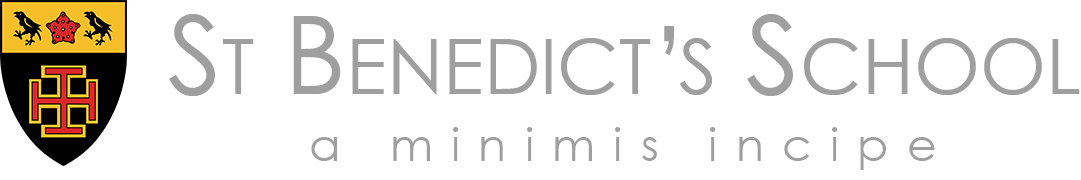 Teacher of GeographyThe PostThe successful candidate will be:a graduate in Geography or a related discipline and will preferably hold qualified teacher statusable to demonstrate excellent classroom practice for teaching and learningexpected to teach throughout the school up to and including A level expected to have good inter-personal skills and to command the respect of pupils, colleagues and parentsempathetic to the Catholic and Benedictine ethos of the schoolcommitted to his/her own professional development and, in particular, to the use of ICT as a tool for teaching and learningbe expected to make a contribution to the co-curricular life of the school Geography at St Benedict’sGeography is taught for two periods a week in the Middle School (years 7-9) and for three periods a week at GCSE (years 10-11). It is a very popular option at St Benedict’s with upwards of 60 plus pupils each year electing to take the new AQA GCSE. Geography is also a popular A Level subject with two sets in both the lower and upper sixth. Each year group has seven lessons per week which are split between their two teachers who typically, but not always, teach concurrent physical and human geography modules as part of the new AQA A-level specification. Statistics, skills and fieldwork knowledge, as well as a desire to supervise the new independent investigation project is a prerequisite for involvement with A Level teaching.Results at all levels in public examinations are consistently high and uptake of Geography or closely related university courses has been around 75% of the recent Geography A Level cohorts, demonstrating it’s highly regarded status within the school and Sixth Form.  The department organises yearly field trips for all year groups from L4 (Year 8) onwards, including the annual L6th field trip to Margam in Wales, two separate days for GCSE plus a range of optional extension trips to sites within London. There have also been international visits organised by the department; most recently to Iceland, Las Vegas, the Grand Canyon and San Francisco, taking up to 40 pupils on each. Please see our Recruitment Pack for a full description of the School’s Strategic Plan and significant opportunities for your professional development at St Benedict’s.RemunerationApplications are welcome from newly qualified, recently qualified or experienced teachers. Remuneration will depend on experience and qualifications and will be reviewed annually. The successful candidate will be required to sign a St Benedict’s School Contract. This will include the requirement of one full terms’ notice of departure. He/she will also be subject to the new Criminal Disclosure Regulations; a criminal record will not necessarily be a bar to obtaining the position.Children of teaching staff are entitled to a fee discount.  Applications and TimetableCandidates must apply using the enclosed application form. This must be completed in full and include the names, addresses and telephone numbers of TWO referees one of whom, if appropriate, should be your current employer. Closing Date for completed applications: Monday 23 September 2019 at 12 noon.Interviews will take place during w/c 30 September 2019 - if you have not heard by that time, you may assume your application has been unsuccessful.The successful applicant will take up the post on 1 January 2020A visit to the School is welcome either before or after application. It can be arranged by phoning Mrs Ruth Wynne, the Headmaster’s PA on 0208 862 2010.